В сторону гаджеты!Ученики начальных классов бросили вызов гаджетам и занялись чтением книг. На финальной интеллектуальной  игре определили самый читающий класс – 2 класс. Самый читающий ученик – Маркова Мария (2 кл.), Железовский Виктор (2 кл.), Демкова Руслана (3 кл).  МОЛОДЦЫ!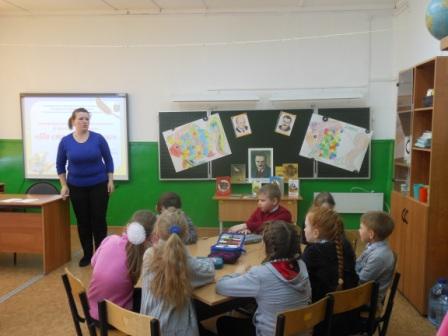 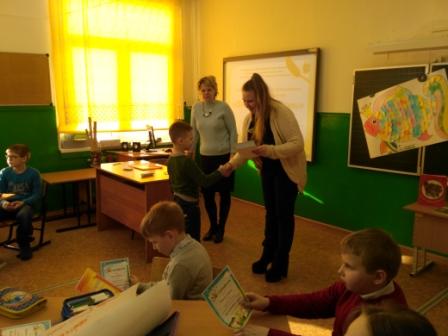 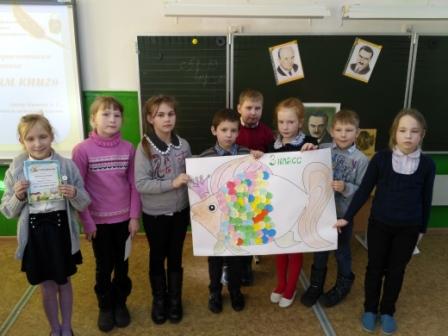 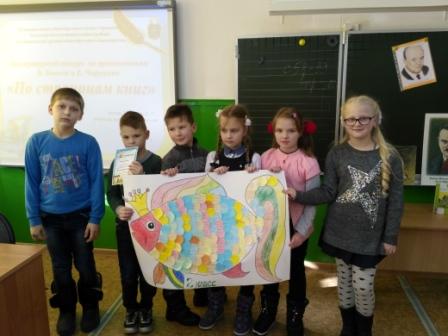 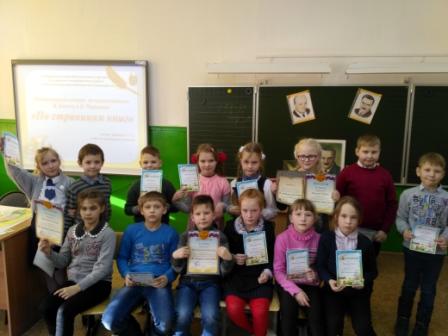 